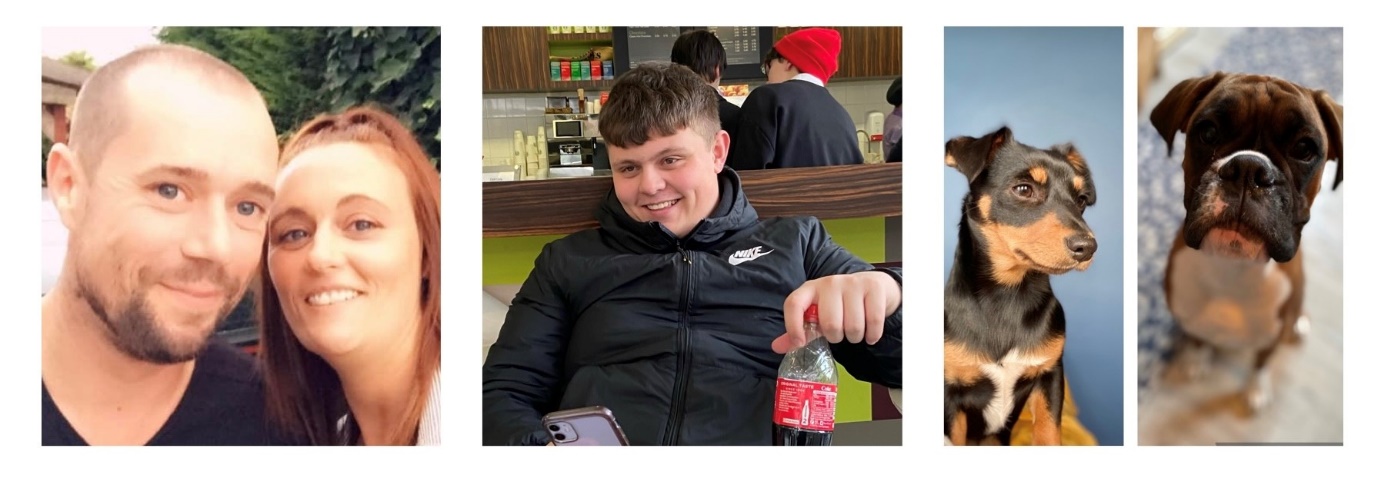 Add or Change, to make this relevant to yourself or familyOur FamilyGareth (40), Julie (40), Lewis (19)Dear Homeowner,We love your property and would like to introduce ourselves in the hope of this becoming our new home and new start in Australia.We are a family of five (including our two well behaved dogs) please see attached resumes and references.We are moving to Queensland for a better lifestyle, when we are not working, we love to be out and about walking the dogs.Gareth is a Civil engineer and is very passionate about his job and spends a lot of time either working... or talking about work (much to my dismay). When he’s not at work he enjoys a round of golf and watching rugby league. I’m Julie and in the UK, I worked in the Health and Safety Industry.  Me, Lewis, and the dogs will be joining Gareth in April after tying up lose ends in the UK i.e., house/car sales etc. Lewis and I have also secured fulltime jobs with the same company as Gareth.Lewis is 19 and is very active, he has played rugby for his local club most of his life as well as playing on his school team. Gareth has started getting him interested in golf also. As a typical teen he does enjoy going out socialising and when at home he likes to relax with a good boxset. We all enjoy as a family going out and visiting different attractions and going out on long walks with the dogs.We would love to be considered to rent your beautiful home. As soon as we saw it, we fell in love.This would offer us the perfect start to our Australian dream. We have checked out the local area and the location is perfect for our commute to work.I have attached some photos of our house in the UK to show how we looked after our home. I have also attached a copy of Gareth’s work contract and salary. We look forward to hearing back from you soon.Gareth, Julie & Lewis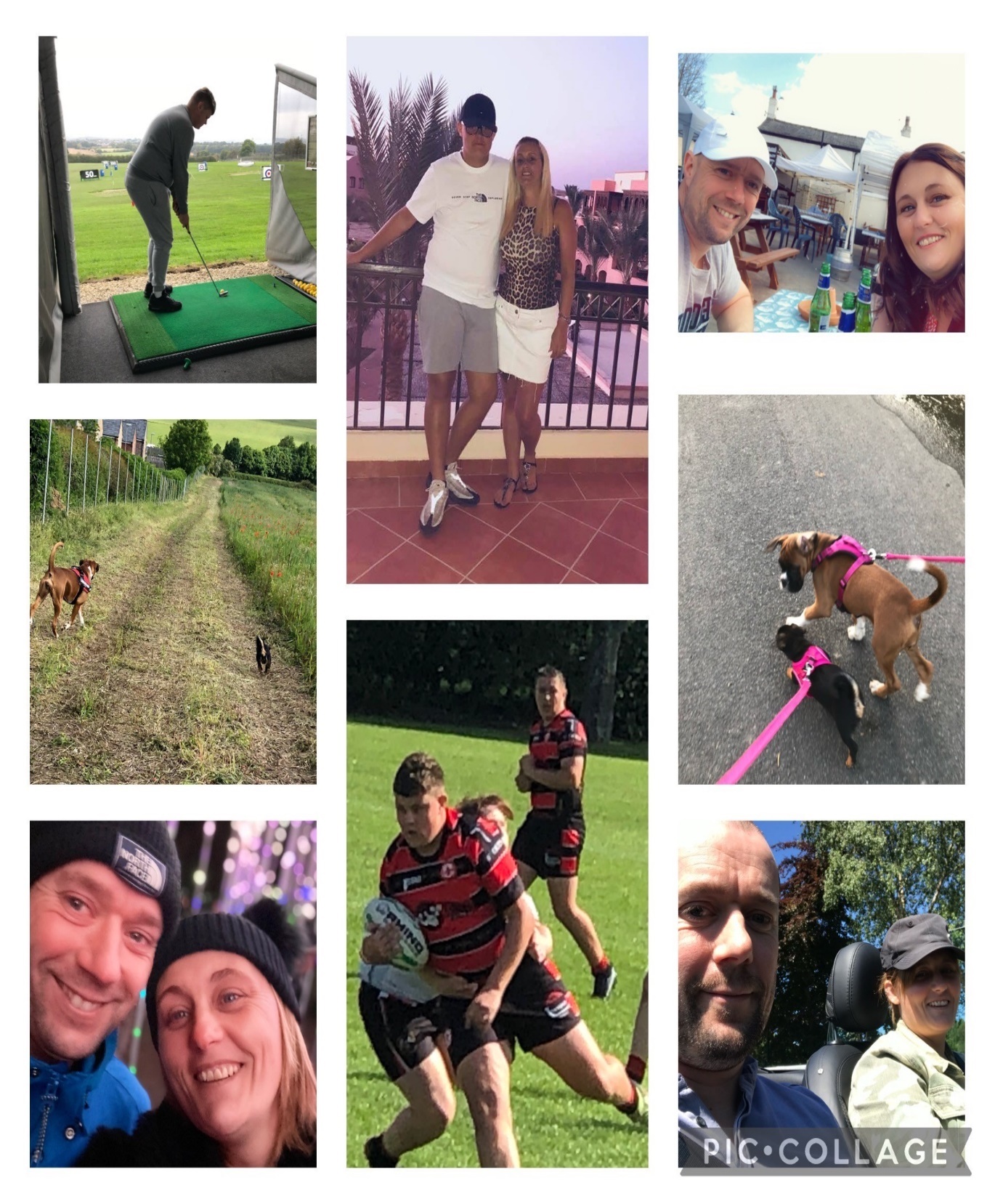 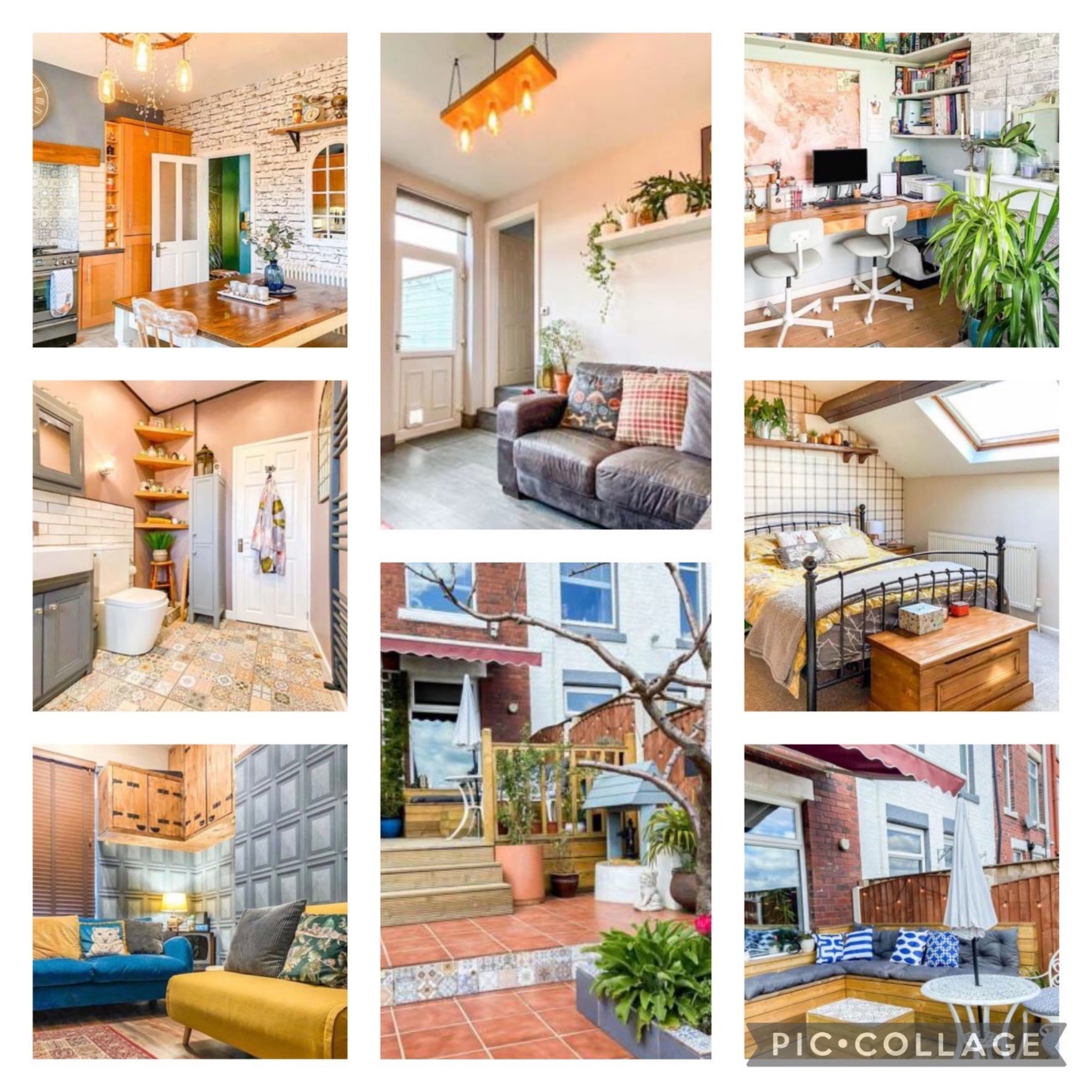 